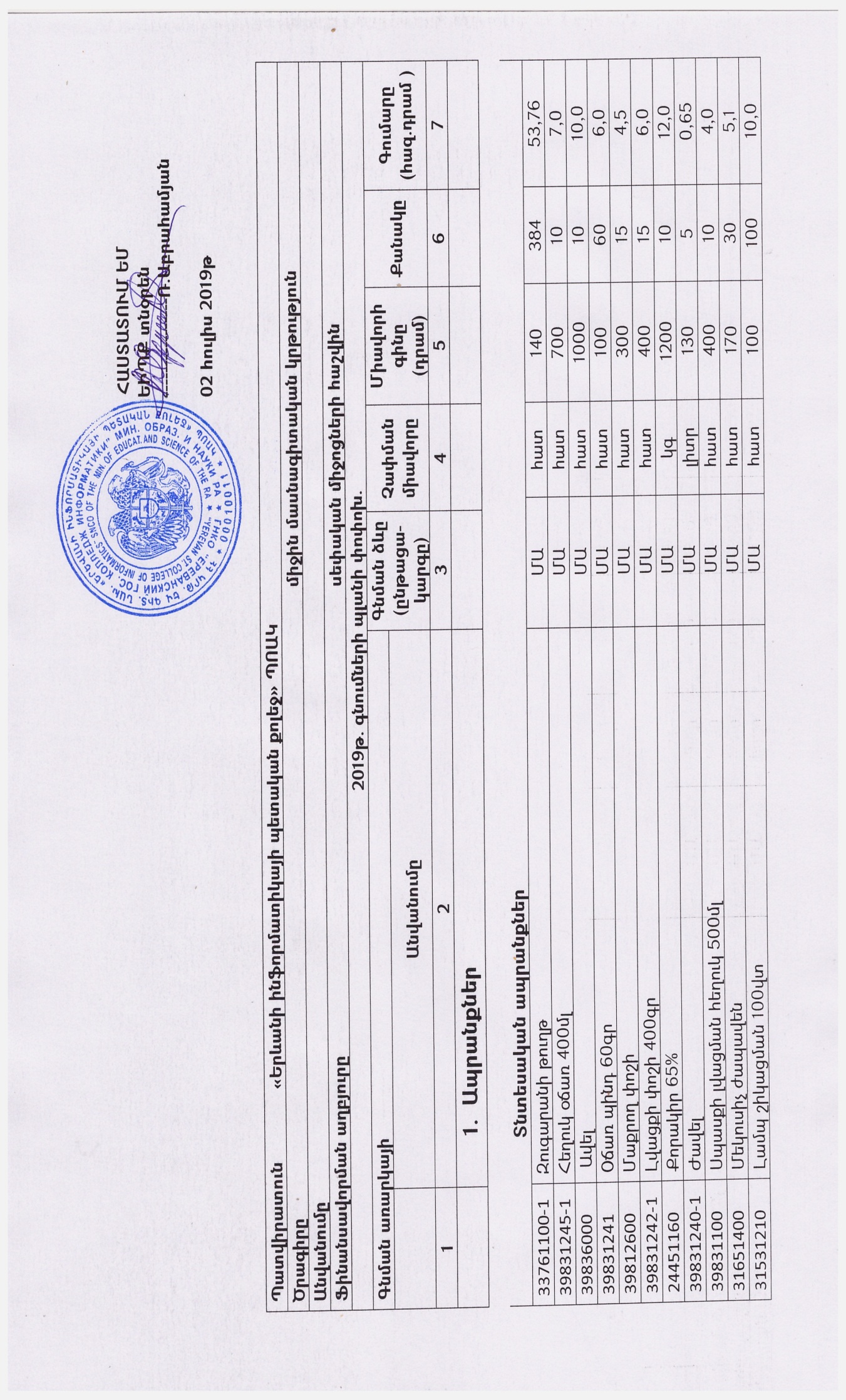 Գնումներիհամակարգող`Ս.Պողոսյան հեռ՝010 236811,091543 00031531210Լամպ դեկորատիվ 60վտՄԱհատ100505,0Գրենական և գրասենյակային ապրանքներ3782116037821160Կավիճ 10հ-ոց տուփերովՄԱտուփտուփ22022010010022,03144100031441000Մարտկոց  AAAՄԱհատհատ10010010101,03144200031442000Մարտկոց AAՄԱհատհատ10010040404,03019763030197630Թուղթ A4 ֆորմատի 80գ/ք.մ,CIE 161ՄԱտուփտուփ17001700353559,53926340039263400Ամրակ միջինՄԱտուփտուփ13013010101,33019212130192121Գրիչ  գնդիկայինՄԱհատհատ505050502,53019943030199430Նշումների թուղթ տրցակով՝ 76.2*50.8ՄԱհատհատ16016020203,23019712030197120Կոճգամ ՄԱտուփտուփ10010010101,03019922030199220Պոլիմերային ինքնակպչուն ժապավեն 12մմ*30մՄԱհատհատ606010100,63019212130192121Սոսինձ էմուլսիա՝ 60գՄԱհատհատ20020010102,030192710-130192710-1Սոսինձ մատիտ չոր՝ 15գՄԱհատհատ30030010103,03019215530192155Կնիքների տեղակայման համար նախատեսված գրասենյակային հարմարանքՄԱհատհատ70007000117,02285110022851100Արագակար՝մետաղականամրակով,Ա4 ձևաչափիթղթերիհամարԱրագակար՝մետաղականամրակով,Ա4 ձևաչափիթղթերիհամարՄԱտուփ70701000100070,070,03019923030199230Ծրար՝162*229 չափսերիԾրար՝162*229 չափսերիՄԱտուփ30301000100030,030,0Վառելիք0913220009132200Բենզին ռեգուլյարՄԱլիտրլիտր400400250250100,00913220009132200Բենզին ռեգուլյարՄԱլիտրլիտր420420250250105,009411700-109411700-1Սեղմված բնական գազ (տալոններ)ՄԱխ.մխ.մ20020014001400280,0Ավտոպահեստամասեր3142110031421100Կապարային մարտկոցՄԱհատհատ35000350001135,00921110009211100Շարժիչի յուղերՄԱլիտրլիտր400040004416,03432112134321121Ավտոմեքենայի յուղի զտիչՄԱհատհատ20002000112,0                               Շինանյութեր3153160031531600 ó»ñ»Ï³ÛÇÝ É³Ùå 120ëÙՄԱհատհատ500500202010,04213148042131480Փականի մասեր( միջուկ) ՄԱհատհատ10001000101010,04441111044411110 çñÇ Íáñ³Ï, 1 ÷³Ï³ÝáíՄԱհատհատ20002000448,04441111044411110 çñÇ Íáñ³Ï, 1 ÷³Ï³Ýáí ( պատի վրայի)ՄԱհատհատ15001500334,54441112044411120 çñÇ Íáñ³Ï, 2 ÷³Ï³ÝáíՄԱհատհատ40004000228,04213149042131490Սիֆոն (գոֆրայով)ՄԱհատհատ15001500223,03168440031684400Վարդակ ՄԱհատհատ60060010106,03121140031211400ԱնջատիչՄԱհատհատ60060010106,03168600031686000ԽրոցՄԱհատհատ25025010102,53171116031711160Էլեկտրոդ ՄԱտուփտուփ35003500113,54419270044192700Ներկագլանիկ՝յուղաներկիՄԱհատհատ25002500225,04219270042192700Ներկագլանիկ՝ջրաէմուլսիայիՄԱհատհատ20002000224,03019940030199400ÏåãáõÝ ÃáõÕÃªներկարարի ՄԱհատհատ35035010103,51944120019441200Արհեստական թել՝փաթեթովՄԱհատհատ17001700111,72421115024211150Գունանյութ՝ ունիվերսալ (100մլ)ՄԱհատհատ35035010103,53922146039221460Վրձին ՝ներկարարականՄԱհատհատ650650442,64441175044411750Սան. հանգույցի բաքեր(ասիական զուգարանակոնքի ջրաման)ՄԱհատհատ65006500116,53922141039221410ԱվելՄԱհատհատ10001000121212,01814110018141100Բանվորական ձեռնոցներՄԱզույգզույգ20020010102,03153130031531300Տնտեսող լամպերհատհատհատ750750202015,04492150044921500Ծեփամածիկ գիպսային (30կգ)ՄԱհատհատ39003900202078,04492111044921110Գիպսային շաղախ (30կգ)ՄԱհատհատ22502250202045,04411141144111411Ջրադիսպերսիոն ներկ (15լ,21կգ)ՄԱհատհատ800080002525200,04481130044811300Ալկիդ էմալ (3,8լ)ՄԱհատհատ600060002525150,04483150044831500Լուծիչ՝ ուայթ սպիրիտ (12*0,5լ)ՄԱհատհատ70007000117,04422110044221100ՊատուհաններՄԱք.մք.մ220002200041.3941.39910,58Համակարգչային և պատճենահանման սարքավորումներ և նյութեր3023223130232231Հ³Ù³Ï³ñ·չÇ Ïáßï ëÏ³í³é³Ï (DVR-ի համար)ՄԱհատհատ5000050000150,050,03242000032420000Ցանցային սարքեր(Switch )ՄԱհատհատ1500015000115,015,03023731030237310Ք³ñÃñÇçÝ»ñ ïåÇãÝ»ñÇ Ñ³Ù³ñՄԱհատհատ80008000216,016,04882110048821100ՍերվերՄԱհատհատ4000004000001400,0400,03242000032420000Անխափան սնուցման սարքՄԱհատհատ1100001100001110,0110,03242000032420000ՍվիչՄԱհատհատ60006000212,012,03242000032420000Ցանցային գործիք (Կրիմպեր)ՄԱհատհատ70007000535,035,03242000032420000ՏեստերՄԱհատհատ1000010000330,030,03023711330237113Կոնեկտոր(տուփում՝100հատ )ՄԱտուփտուփ30003000412,012,0                        Տպագրված գրքեր և դիպլոմներ2245121022451210ԴիպլոմներՄԱհատհատ32003200160512,0512,0                                   Այլ ապրանքներ0312121003121210Ծ³ÕÏ³ÛÇÝ ÏáÙåá½ÇóÇ³Ý»ñ ( ծաղկեպսակ)ՄԱհատհատ15000150005575,00312121003121210Ծ³ÕÏ³ÛÇÝ ÏáÙåá½ÇóÇ³Ý»ñ ( ծաղկե բուկետ)ՄԱհատհատ300030006618,02. Ծառայություններ6421100064211000Կապի ծառայություններՄԱդրամդրամ11600,06531110065311100 ԷÉ»Ïïñ³Ï³ÝáõÃÛ³Ý µ³ßËáõÙՄԱդրամդրամ113000,06511110065111100 ԽÙ»Éáõ çñÇ µ³ßËáõÙՄԱդրամդրամ11600,06521110065211100 Գ³½Ç µ³ßËáõÙՄԱդրամդրամ113500,09051115090511150 ԱÕµÇ ÷áË³¹ñÙ³Ý Í³é³ÛáõÃÛáõÝÝ»ñՄԱդրամդրամ11300,07241150072411500ՀամացանցայինէջերիհոսթինգիծառայություններՄԱդրամդրամ1114,47241170072411700Դոմենի սպասարկումՄԱդրամդրամ1114,45031130050311300ՀԴՄ-ի տեխ.սպասարկման ծաոայություններՄԱդրամդրամ1116,24844130048441300 ՀԾ ծրագրային ապահովման ծառայությունՄԱդրամդրամ1195,050311240-150311240-1Պատճենահանող սարքերի վերանորոգման ծառայություններՄԱդրամդրամ1150,050311120-150311120-1Հ³Ù³Ï³ñ·ã³ÛÇÝ ë³ñù»ñÇ  å³Ñå³ÝÙ³Ý ¨ í»ñ³Ýáñá·Ù³Ý Í³é³ÛáõÃÛáõÝÝ»ñՄԱդրամդրամ1111,06371122063711220Ավտոմեքենայի կայանման ծառայություններՄԱդրամդրամ1112,050511900-150511900-1Մալուխների կցորդիչների վերանորոգման ծառայություններՄԱդրամդրամ11360,67995000079950000Ցáõó³Ñ³Ý¹»ëÝ»ñÇ, ïáÝ³í³×³éÝ»ñÇ ¨ Ñ³Ù³·áõÙ³ñÝ»ñÇ Ï³½Ù³Ï»ñåÙ³Ý Í³é³ÛáõÃÛáõÝÝ»ñՄԱդրամդրամ1184,05011113050111130Ավտոմեքենայի վերանորոգման ծաոայությունՄԱդրամդրամ1137,2                     3. Աշխատանքներ4844170048441700Կնիքների և դրոշմակնիքների պատրաստման աշխատանքներՄԱդրամդրամ1112,07981000079810000 Դասամատյան(մեծ) տպագրությունՄԱհատհատ250025004545112,57981000079810000Դասամատյան(փոքր) տպագրությունՄԱհատհատ10001000202020,07981000079810000Թղթե տոպրակների պատրաստում և երկկողմանի տպագրությունՄԱհատհատ10010050050050,07981000079810000Պաստառների տպագրությունՄԱհատհատ250025004410.0